EXERCICE 2 : La pyridostigmine, un traitement contre la myasthénieLa myasthénie est une maladie neuromusculaire auto-immune, c’est-à-dire que des réactions immunitaires se déclenchent contre les parties saines de l’organisme. Elle se caractérise par une faiblesse fluctuante de la musculature et une fatigabilité excessive des muscles. La pyridostigmine est un des traitements symptomatiques les plus utilisés chez les patients atteints de cette pathologie. QUESTION : A partir de l’exploitation de l’ensemble des documents et de l’apport des connaissances nécessaires, expliquer comment l’action de la pyridostigmine entraîne une diminution des symptômes engendrés par la myasthénie. Vous organiserez votre réponse selon une démarche de votre choix intégrant des données des documents et les connaissances utiles.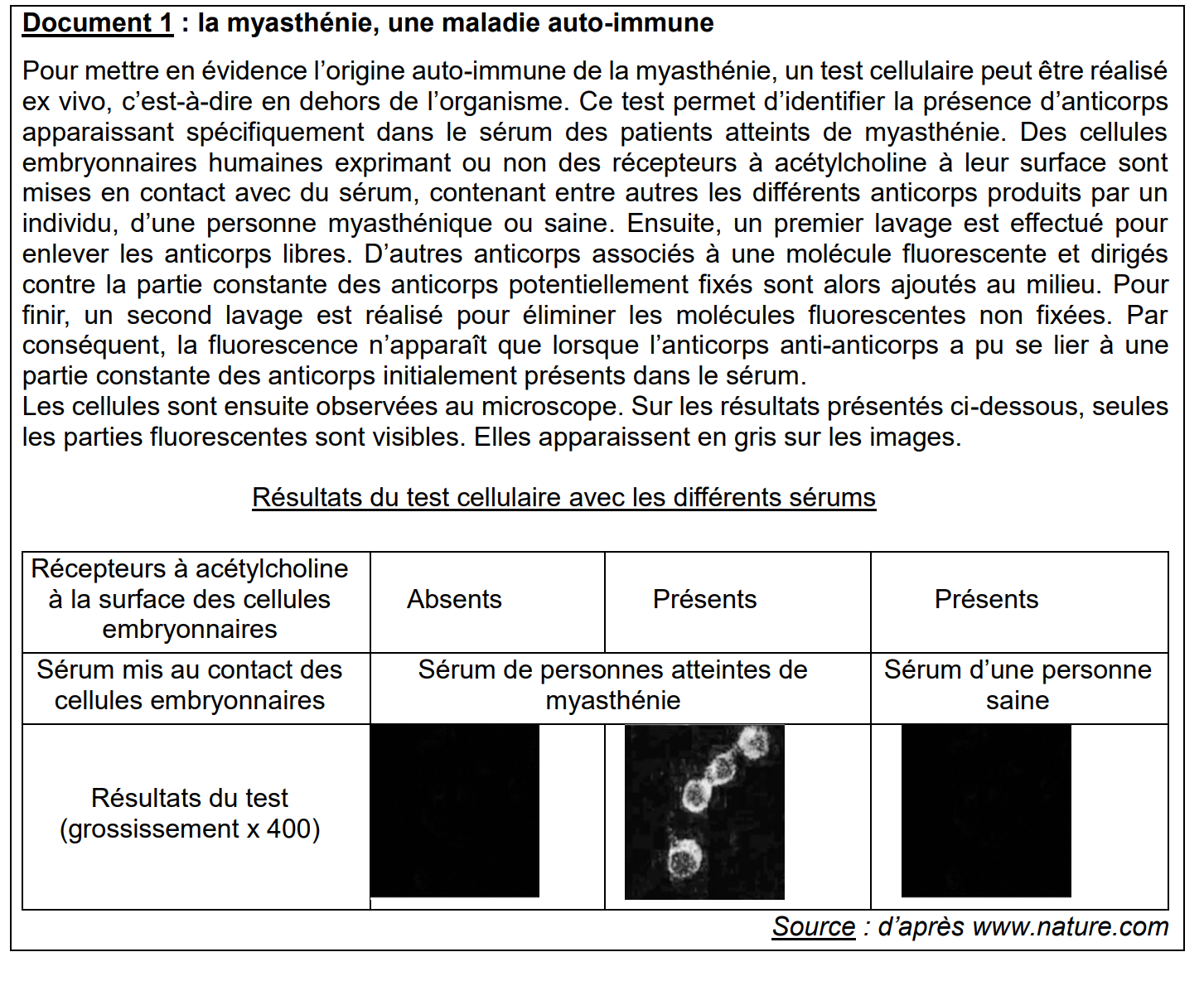 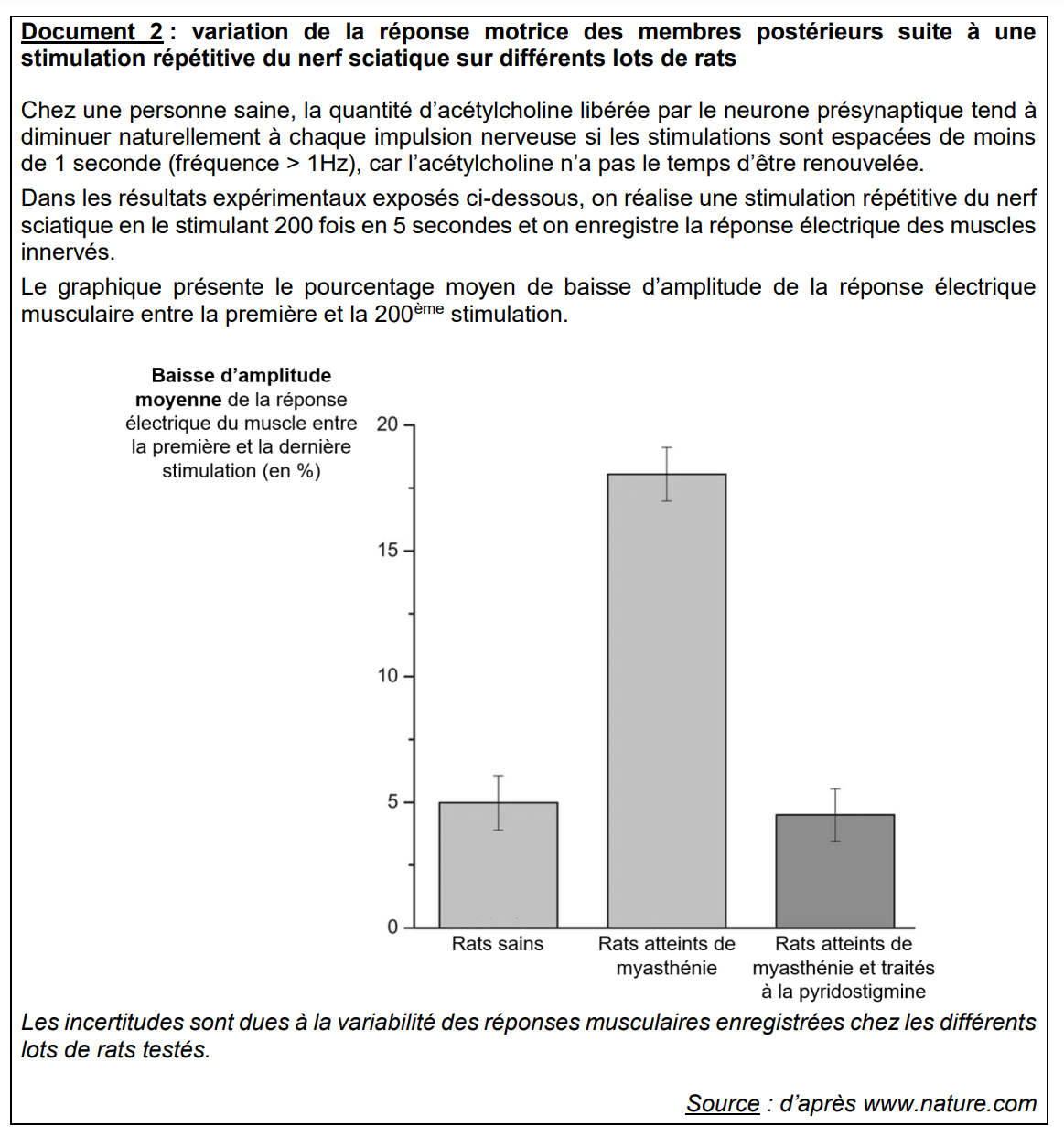 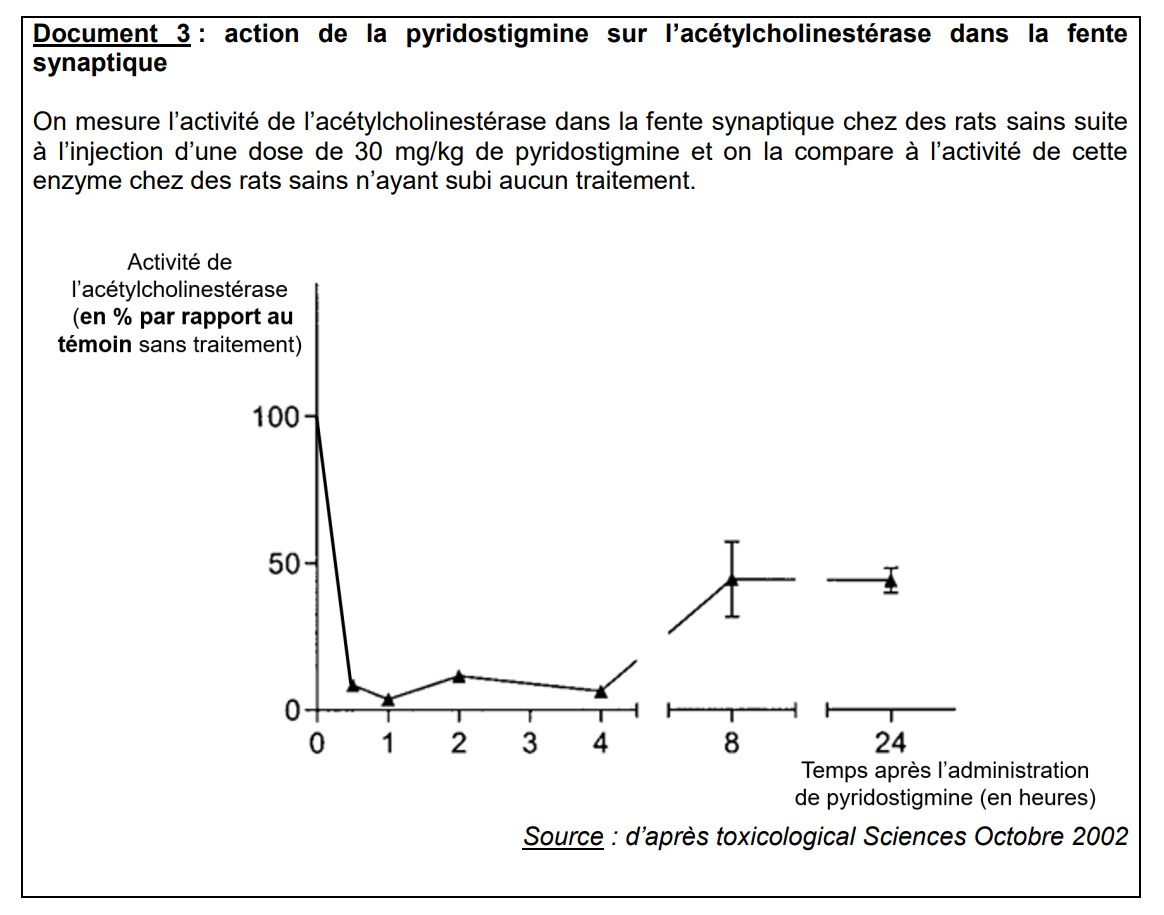 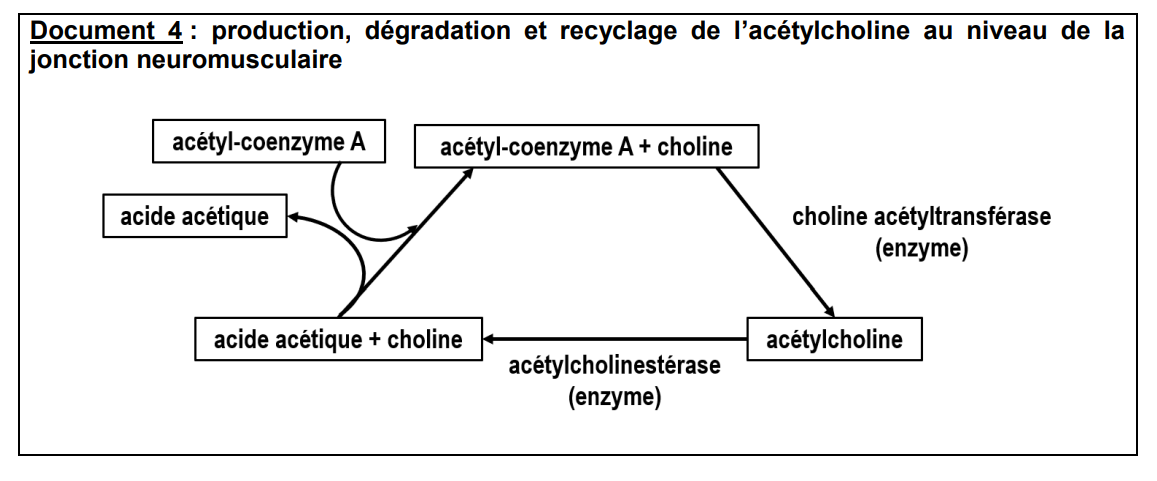 